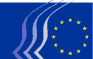 Det Europæiske Økonomiske og Sociale UdvalgBruxelles, den 7. januar 2019Indholdsfortegnelse:1.	Den Økonomiske og Monetære Union og Økonomisk og Social Samhørighed	22.	Det Indre Marked, Produktion og Forbrug	23.	Transport, Energi, Infrastruktur og Informationssamfundet	24.	EKSTERNE FORBINDELSER	25.	LANDBRUG, UDVIKLING AF LANDDISTRIKTERNE OG MILJØ	26.	BESKÆFTIGELSE, SOCIALE SPØRGSMÅL OG UNIONSBORGERSKAB	27.	DEN RÅDGIVENDE KOMMISSION FOR INDUSTRIELLE ÆNDRINGER	2Følgende udtalelser blev vedtaget på plenarforsamlingen den 12.-13. december 2018:Den Økonomiske og Monetære Union og Økonomisk og Social SamhørighedDet Europæiske Finanstilsynssystem (ESFS) – ændret forslag om bekæmpelse af hvidvask af pengeHovedordfører:	Petr Zahradník (Arbejdsgivergruppen – CZ)Ref.:	COM(2018) 646 final – 2017/0230 (COD)EESC-2018-04922-00-00-AC-TRAHovedpunkter:EØSU:glæder sig over, at Kommissionen har reageret fleksibelt på problemerne i forbindelse med hvidvask af pengemener, at der, samtidig med at koordineringen mellem tilsynsmyndighederne styrkes, og effektiviteten i samspillet mellem disse øges, bør ske en koordinering af aktiviteterne med de øvrige berørte organerfremhæver den voksende betydning af dette problem i forhold til tredjelandemener, det vil være mere hensigtsmæssigt at gå gradvist til værks, så man undgår, at det eksisterende system destabiliseres og mister sin funktionsdygtighedunderstreger betydningen af intern og ekstern kommunikation om hvidvask af penge og finansiering af terrorisme:intern kommunikation: optimere og beskytte udvekslingen af oplysninger mellem de kompetente tilsynsmyndighederekstern kommunikation: oplyse og bevidstgøre den berørte offentlighed, da information og bevidstgørelse udgør en form for forebyggelse og forberedelse på, at sådanne forbrydelser kunne blive begåetefterlyser en præcisering af, hvordan det nye forhold mellem Den Europæiske Banktilsynsmyndighed og EU's øvrige tilsynsmyndigheder samt de nationale og, ikke mindst, tredjelandenes tilsynsmyndigheder, kommer til at se ud.Kontaktperson: 	Gerald Klec	(Tlf.: 00 32 2 546 99 09 – e-mail: gerald.klec@eesc.europa.eu)Det Indre Marked, Produktion og ForbrugDetailsektorenOrdfører: 		Ronny Lannoo (Gruppen Diversitet Europa – BE)Medordfører:	Gerardo Larghi (Arbejdstagergruppen – IT)Ref.:			COM(2018) 219 finalEESC-2018-02861-00-01-AC-TRAHovedpunkter:EØSU:bemærker, at Kommissionens forslag fokuserer for meget på "prisen" som det mest interessante parameter for forbrugerne på bekostning af andre vigtige aspekter, som f.eks. information, produktkvalitet og -personliggørelse, nærhed, mobilitet, den cirkulære økonomi og holdbarhed, værdi for pengene og service før og efter købethar den holdning, at etablering af en effektiv mekanisme for social dialog, hvori også små virksomheder og mikrovirksomheder deltager, vil give virksomhederne bedre muligheder for at udvikle sig og arbejdstagerne et system, der sikrer dem bedreopfordrer myndigheder på alle niveauer til at indgå i et tæt samarbejde med alle interessenter med henblik på at udarbejde en specifik handlingsplan for fremtiden for den europæiske detailsektor i det 21. århundrede.Kontaktperson:	Marie-Laurence Drillon	(Tlf.: 00 32 2 546 83 20 – e-mail: marie-laurence.drillon@eesc.europa.eu)Beretning om konkurrencepolitikken 2017Ordfører: 	Baiba Miltoviča (Gruppen Diversitet Europa – LV)Ref.:			COM(2018) 482 finalEESC-2018-04011-00-00-AC-TRAHovedpunkter:EØSU:mener, at det er helt afgørende at styrke de nationale konkurrencemyndigheders autonomi og afsætte de nødvendige ressourcer. Reel uafhængighed, sagkundskab og uddannelse er nødvendigt for en effektiv indsatsgår ind for privatretlig håndhævelse af konkurrencereglerne og mener, at kollektive søgsmål bør lettes i alle medlemsstaters retssystemermener, at det bør overvejes at medtage yderligere forslag om franchising i gruppefritagelsesforordningen med henblik på at genoprette den forretningsmæssige og kontraktmæssige balance mellem franchisegiveren og franchisetagerneer af den opfattelse, at i tilfælde hvor der er betydelige parakommercielle aktiviteter, som drives af lokale myndigheder, bør sådanne aktiviteter undersøges nærmere for at se, om det er nødvendigt at tilpasse statsstøttereglerne eller indføre andre instrumenteropfordrer til, at der fastsættes konkrete bestemmelser inden for den flerårige finansielle ramme til overvågning af konkurrencebegrænsende praksis i den digitale økonomi.Kontaktperson:	Alice Tétu	(Tlf.: 00 32 2 546 82 86 – e-mail: alice.tetu@eesc.europa.eu)Anvendelse af artikel 107 og 108 i TEUF på visse former for horisontal statsstøtteOrdfører: 	Jorge Pegado Liz (Gruppen Diversitet Europa – PT)Ref.:			COM(2018) 398 final – 2018/0222 (NLE)EESC-2018-04706-00-00-AC-TRAHovedpunkter:EØSU:anser dette forslag for at være nødvendigt og hensigtsmæssigt. I forbindelse med den næste flerårige finansielle ramme bidrager forslaget i afgørende grad til, at Kommissionen spiller en nøglerolle i udvælgelsen af de finansielt støttede projekter, der er af fælles interesse for hele EU, og at den offentlige støtte udgør et supplement til de private investeringer på en fuldstændigt gennemsigtig måde.Kontaktperson:	Alice Tétu	(Tlf.: 00 32 2 546 82 86 – e-mail: alice.tetu@eesc.europa.eu)Oprindelsesbetegnelser og geografiske betegnelserOrdfører:		Arnold Puech d'Alissac (Arbejdsgivergruppen — FR)Ref.:	COM(2018) 365 final – 2018/0189 (COD)EESC-2018-04958-00-00-AC-TRAHovedpunkter:Med tanke på de geografiske betegnelsers betydning for EU's producenter bør Kommissionen til enhver tid gøre sit til at beskytte produktionsmodeller og kvalitetsordninger, der anerkendes verden over for deres bæredygtighed til gavn for både forbrugere og producenter.Samtidig med at EØSU støtter Kommissionens forslag, mener udvalget, at der bør stilles forslag om en ordning, som sikrer en retfærdig behandling af alle europæiske producenter, der ønsker, at deres geografiske betegnelse også anerkendes på internationalt niveau. Rettigheder erhvervet i kraft af disse geografiske betegnelser, som allerede er registreret og beskyttet på europæisk niveau, bør bevares, så man undgår negative konsekvenser og forskelsbehandling.Kontaktperson: 	Jean-Pierre Faure	(Tlf.: 00 32 2 546 96 15 – e-mail: jean-pierre.faure@eesc.europa.eu) Transport, Energi, Infrastruktur og InformationssamfundetMinimumsuddannelsesniveauet for søfartserhvervOrdfører:	Tanja Buzek (Arbejdstagergruppen – DE)Ref.: 		COM(2018) 315 final – 2018/0162 (COD)EESC-2018-04142-00-00-AC-TRAHovedpunkter:EØSU støtter overordnet set de opstillede mål i Kommissionens forslag om ændring af direktiv 2008/106/EF om minimumsuddannelsesniveauet for søfartserhverv og ophævelse af direktiv 2005/45/EF om gensidig anerkendelse af sønæringsbeviser, som er udstedt af medlemsstaterne. Udvalget finder ændringerne i den retlige ramme nødvendige, forholdsmæssige og omkostningseffektive.EØSU anerkender, at begge direktiver har bidraget såvel til en forbedring af søfartsuddannelsen og oplæringen af søfarende, der arbejder om bord på fartøjer, som sejler under EU-flag, som til den faglige mobilitet for søfarende, der er certificeret inden for EU, men ser gerne, at man går endnu længere i denne retning. Udvalget anbefaler derfor, at man benytter sig af revisionen af direktiv 2008/106/EF til at efterlyse en bredere europæisk debat med inddragelse af Kommissionen, medlemsstaterne, uddannelsesinstitutionerne og sektoren om, hvordan man skal investere yderligere i de europæiske søfarendes færdigheder med henblik på at sikre både den europæiske flådes konkurrenceevne og sektorens kapacitet til at skabe kvalitetsjob til europæiske søfarende og andre søfartserhverv.Udvalget anbefaler især, at man arbejder hen imod etableringen af et EU-forum med deltagelse af uddannelsesinstitutionerne, sektoren, den bredere maritime klynge og de nationale søfartsmyndigheder, der skal forbedre søfartsuddannelsen og udvikle europæiske efter- og videreuddannelseskurser for søfarende, som går videre end det internationalt aftalte minimumsuddannelsesniveau for søfartserhverv. Efter- og videreuddannelse ville gøre det muligt at skabe en konkurrencefordel for de europæiske søfarende ved at udruste dem med færdigheder, der går ud over dem, der kræves på internationalt plan, samt øge søfartserhvervets tiltrækningskraft, navnlig over for kvinder og unge.Med hensyn til den nye mekanisme for anerkendelse af sønæringsbeviser, som er udstedt af tredjelande, mener EØSU, at det er af yderste vigtighed for de anmodende medlemsstater at høre de nationale rederiforeninger og fagforeninger om, hvorvidt det er ønskeligt at anerkende et nyt tredjeland, inden anmodningen indsendes til Kommissionen. EØSU ønsker yderligere at præcisere, at vurderingen – når en sådan foreligger – af antallet af søfarende, som sandsynligvis vil blive ansat, kun vil være et af kriterierne i beslutningsprocessen for anerkendelse af et nyt tredjeland, og at det skal opfyldes på gennemsigtig vis.Da man ikke må gå på kompromis med sikkerheden til søs, anbefaler EØSU, at de tredjelande, der leverer et begrænset antal skibsførere og officerer til EU-flåden, ikke underkastes et omevalueringsforløb, der er mindre strengt end for andre lande.Kontaktperson:	Antonio Ribeiro Pereira	(Tlf.: 00 32 2 546 93 63 – e-mail: Antonio.RibeiroPereira@eesc.europa.eu)Euratom – Det Europæiske Atomenergifællesskabs forsknings- og uddannelsesprogram (2021-2025)Ordfører:	Giulia Barbucci (Arbejdstagergruppen – IT)Ref.:	COM(2018) 437 final – 2018/0226 (NLE)EESC-2018-04405-00-00-AC-TRAHovedpunkter:EØSU:glæder sig over forslaget til forordning om Det Europæiske Atomenergifællesskabs forsknings- og undervisningsprogram (Euratom) for perioden 2021-2025anser Euratoms budget for passende i forhold til de fastsatte mål og mener, at det er vigtigt, at finansieringsrammen ikke ændres uanset resultaterne af brexit-forhandlingerne. I den forbindelse mener udvalget endvidere, at det er afgørende, at Det Forenede Kongeriges udtræden af Euratomprogrammet håndteres med stor omtanke, navnlig hvad angår allerede igangsatte forskningstiltag, fælles infrastrukturer og de arbejdsmarkedsrelaterede konsekvenser for personalet (f.eks. arbejdsvilkår) i og uden for Det Forenede Kongerigeopfatter JET-projektet (Joint European Taurus) som helt afgørende for udviklingen af ITER-projektet (International termonuklear forsøgsreaktor), som ud fra en videnskabelig betragtning er videreførelsen af JET. Af den årsag finder udvalget det vigtigt, at JET fortsætter (enten som et EU-projekt eller som et fælles projekt mellem EU og Det Forenede Kongerige), indtil ITER er i drift.mener, at nuklear sikkerhed skal forstås som et dynamisk koncept, der indebærer konstant overvågning og tilpasning af den eksisterende lovgivning på grundlag af de seneste opdagelser og innovationer, som dækker anlæggenes hele livscyklus. Anlæg ved grænserne mellem EU-lande skal vies særlig opmærksomhed med øget koordinering mellem de nationale og lokale myndigheder og garanti for reel inddragelse af borgerne og arbejdstagernemener, at undervisning helt fra den obligatoriske skolegang og uddannelse er altafgørende for at tiltrække unge til de naturvidenskabelige og teknologiske fag.Kontaktperson:	Alessandro Rizzi	(Tlf.: 00 32 2 546 86 79 – e-mail: Alessandro.Rizzi@eesc.europa.eu)FFR og ITEROrdfører:	Ulrich Samm (Arbejdsgivergruppen – DE)Ref.: 	COM(2018) 445 final – 2018/0235 (NLE)EESC-2018-04675-00-00-AC-TRAHovedpunkter:EØSU:bemærker, at opnåelse af ren energi er en vigtigt prioritet, og med henblik herpå er fusionsenergi anerkendt som en mulig langsigtet løsning. Europa er i front med udviklingen af kulstoffri og bæredygtig fusionsteknologi, som skal bidrage til at sikre vores energiforsyningsmixunderstreger, at de mange langsigtede investeringer, der er nødvendige for udviklingen af et fusionskraftværk, stadig medfører visse industrielle risici, men hvis det lykkes, vil opførelsen af et fusionskraftværk være en ny faktor, der vil ændre den eksisterende energiforsyning betydeligt i form af disruptiv innovation, og fusionsbrændsel er en rigelig og næsten uudtømmelig energikildepeger på de centrale udfordringer for den næste FFR med henblik på at opretholde det positive momentum i ITER-projektet. EØSU anerkender de positive fremskridt, der er opnået i de seneste år, efter at man har løst nogle problemer ved hjælp af en større revision af ITER-projektet (ny topledelse og en ajourført tidsplan for ITER)opfordrer Kommissionen til yderligere at fremhæve, hvor vigtigt det er at forbinde ITER-projektet og den europæiske forskning i fusionsenergi under EUROfusion, som finansieres af forsknings- og undervisningsprogrammet (EURATOM), og som driver Joint European Torus (JET), et stort forsøgsanlæg i Culham i Det Forenede Kongerigeforstår, at ITER har store problemer, som kun kan løses i JET-sammenhæng, og tilslutter sig derfor bekymringerne med hensyn til brexits indvirkning på JET's fremtid. Kontaktperson:	Kristian Krieger	(Tlf.: 00 32 2 546 89 21 – e-mail: Kristian.Krieger@eesc.europa.eu)FFR, dekommissionering af nukleare anlæg og radioaktivt affaldOrdfører:	Rudy De Leeuw (Arbejdstagergruppen – BE)Ref.: 	COM(2018) 466 final – 2018/0251 (NLE)COM(2018) 467 final – 2018/0252 (NLE)COM(2018) 468 finalEESC-2018-04955-00-00-AC-TRAHovedpunkter:EØSU:støtter Kommissionens forslag og gør opmærksom på forslagene til fremtidig opfølgning, som beskrives i udtalelsens centrale delforeslår ingen ændringer til forslaget, men anbefaler, at der i højere grad følges op på aktiviteterne i forbindelse med de i udtalelsen fremhævede punkter, navnlig når det gælder en tilgang, der er orienteret mod bæredygtig udvikling i forbindelse med valg af energikilde; en behørig hensyntagen til den særlige situation i navnlig Litauen, men også i de øvrige berørte lande, for så vidt angår de socioøkonomiske aspekter; formidling inden for hele EU af den viden, der erhverves om demontering og udfordringerne forbundet med uddannelsen af arbejdstagere; en sikker og bæredygtig håndtering af det således frembragte nukleare affald; og en styrkelse af resultatindikatorerne ved at medtage resultaterne for strålebeskyttelsen af arbejdstagere.Kontaktperson:	Kristian Krieger	(Tlf.: 00 32 2 546 89 21 – e-mail: Kristian.Krieger@eesc.europa.eu)	EKSTERNE FORBINDELSERMultilateral investeringsdomstolOrdfører:	Philippe de Buck (Arbejdsgivergruppen – BE)Medordfører:	Tanja Buzek (Arbejdstagergruppen – DE)Ref.: 			COM(2017) 493 finalEESC-2017-06154-00-00-AC-TRAHovedpunkter:EØSU:anerkender fuldt ud, at bilæggelse af tvister mellem investorer og stater (ISDS) i handels- og investeringsaftaler bliver mere og mere kontroversielt i en række interessenters øjne på grund af spørgsmål om legitimitet, konsekvens og gennemsigtighed. Denne kritik udgøres bl.a., men ikke udelukkende af proceduremæssige og materielle betragtningerbifalder Kommissionens arbejde for en multilateral reform af ISDS i UNCITRAL's regi og mener, at det er helt afgørende, at EU forbliver åben over for alle de tilgange og idéer, der har været fremlagt vedrørende reformen af ISDSer især begejstret for den større vilje til åbenhed, som giver ikkestatslige organisationer mulighed for at overvåge eller endda deltage i drøftelserneopfatter det som yderst vigtigt, at UNCITRAL's arbejdsgruppe III er åben over for input fra alle relevante interessenter i bestræbelserne for at gøre den mere inklusiv, og opfordrer til en bedre og mere lige balance mellem de interessenter, der opfordres til at indsende input opfordrer endvidere Kommissionen til at gøre sit yderste for at inddrage EØSU aktivt i arbejdet i arbejdsgruppe IIIhar altid anerkendt, at direkte udenlandske investeringer yder et stort bidrag til økonomisk vækst, og at udenlandske investorer skal beskyttes fuldt ud mod direkte ekspropriation, forskånes for forskelsbehandling og have de samme rettigheder som indenlandske investorersamtidig har EØSU dog også altid understreget, at staters ret til at lovgive i offentlighedens interesse ikke må undergravesi forbindelse med oprettelsen af en multilateral investeringsdomstol understreger EØSU, at der er en række grundlæggende spørgsmål, der skal besvares: omfang, beskyttelse af offentlighedens interesser, adgang og forholdet til indenlandske domstole.Kontaktperson:	Gunilla Fevre-Burdy	(Tlf.: 00 32 2 546 91 08 – e-mail: gunilla.sandberg@eesc.europa.eu)Instrument til førtiltrædelsesbistand (IPA III)Ordfører:		Dimitris Dimitriadis (Arbejdsgivergruppen – EL)Ref.: 		COM(2018) 465 final – 2018/0247 (COD)EESC-2018-04092-00-00-AC-TRAHovedpunkter:EØSU:glæder sig over Kommissionens forslag til Europa-Parlamentets og Rådets forordning om oprettelse af et instrument til førtiltrædelsesbistand (IPA III) for perioden 2021-2027. EØSU glæder sig også over udtalelsen om, at performance bør være et centralt element under IPA III. Det vil sikre en bedre styring af den samlede tildeling af midler, så den afspejler støttemodtagernes engagement og fremskridt i reformprocessen. Anvendelsen af resultatindikatorer vil være en hjælp i den samlede vurdering af IPA III og er i overensstemmelse med udvalgets tidligere anbefalinger vedrørende IPA IIglæder sig over, at det finansielle referencegrundlag, der er fastlagt i forslaget til forordning om IPA III for perioden 2021 til 2027, vil være ca. 14,5 mia. EUR. EØSU glæder sig over, at IPA III vil medføre større fleksibilitet ved ikke at fastlægge tildelinger til partnerne fra begyndelsen. Programmeringsrammen for IPA bør være baseret på udviklingen i behov og sikre en balance mellem forudsigelighed og performancebaseret finansieringunderstreger den betydning, førtiltrædelsesbistand har for at fremme økonomiske reformer og skabe et gunstigt og forudsigeligt erhvervsklima, så man kan fremme iværksætteri og etablering af virksomheder og hjælpe SMV'er med at vokse. EØSU understreger betydningen af økonomiske reformprogrammer og en meningsfuld inddragelse af arbejdsmarkedets parter og andre civilsamfundsorganisationer i udviklingen og gennemførelsen af disse programmerer enig i det synspunkt, at IPA-støttemodtagernes reformfremskridt er væsentlig, for at de kan absorbere støtten, og for at de kan udnytte disse midler, og understreger behovet for at forstærke en samarbejdskultur mellem støttemodtagerne på Vestbalkanmener, at førtiltrædelsesbistanden skal benyttes til at styrke forvaltningerne i kandidatlandene og de potentielle kandidatlande, så de kan forberedes på fremtidig brug af strukturfondene og på deltagelse i EU's fælles landbrugspolitikmener, at IPA III skal bruges til at øge forståelsen for grundlæggende EU-værdier og fremme merværdien af førtiltrædelsesbistand i den almindelige befolkning i kandidatlandene og de potentielle kandidatlande.Kontaktperson:	David Hoić	(Tlf.: 00 32 2 546 90 69 – e-mail: david.hoic@eesc.europa.eu)Instrumentet for naboskab, udviklingssamarbejde og internationalt samarbejde samt instrumentet for samarbejde om sikkerhed på det nukleare områdeOrdfører:	Cristian Pîrvulescu (Gruppen Diversitet Europa – RO)Ref.: 	COM(2018) 460 final – 2018/0243 (COD)COM(2018) 462 final – 2018/0243 (COD) – 2018/0245 (NLE)EESC-2018-04060-00-00-AC-TRAHovedpunkter:Det Europæiske Økonomiske og Sociale Udvalg støtter forslagets overordnede og specifikke mål og finder bestræbelserne på at strømline de instrumenter, der anvendes for nabo- og tredjelande, ønskværdige og nyttige. EU skal udvikle konstruktive, realistiske og pragmatiske forbindelser med nabo- og tredjelandene, hvori værdier spiller en central rolle.Udvalget noterer sig Kommissionens, de øvrige EU-institutioners og medlemsstaternes beslutsomhed med hensyn til at støtte udviklingen af metoder til beskyttelse af civilsamfundet, demokratiet og menneskerettighederne. Det nye konsoliderede instrument bør i alle faser, lige fra planlægningen til overvågningen og evalueringen, sigte mod at fremme EU's værdier, herunder retsstatsprincippet, integritet, pluralisme, demokrati og beskyttelse af menneskerettighederne. I den sammenhæng opfordrer udvalget Kommissionen til at afsætte betydeligt flere midler til menneskerettigheder og demokrati samt civilsamfundets tematiske programmer.Strømlining og samling af de anvendte instrumenter er et vigtigt skridt hen imod effektive, prioritetsbaserede foranstaltninger til opnåelse af de foreslåede mål. Udvalget bifalder udspillet i forslaget om at mindske den administrative byrde for EU-institutionerne og medlemsstaterne og fokusere mere på de politiske mål og engagementet over for eksterne partnere. EØSU bifalder og bakker op om de betydelige fremskridt, som fremlægges i forslaget: mere forenkling og fleksibilitet og bedre overvågning af resultater.Nabo- og tredjelande står over for en række store, forskelligartede og overlappende problemer. I det nuværende globale klima, hvor reformer til fremme af demokratisering, politisk stabilisering og økonomisk udvikling ser ud til at være gået i stå, er EU nødt til at øge indsatsen og ikke opgive dem. EU bør opretholde løbende kontakt med nabo- og tredjelandes regeringer for at presse og tilskynde dem til ansvarligt samarbejde. EU's partnerskabsbaserede forbindelser med disse stater bør være solide, bestemte og fast målrettet mod at forbedre levevilkårene for deres befolkninger.Udvalget opfordrer Kommissionen til at bygge videre på de positive resultater og fremskridt, som er blevet nået med tidligere instrumenter, for eksempel instrumentet for demokrati og menneskerettigheder. De civilsamfundsorganisationer, der kæmper for frihed, demokrati, menneskerettigheder og retfærdige valgprocesser, fik støtte på trods af visse regeringers fjendtlige indstilling til dem. Denne forpligtelse bør opretholdes og fremmes.Med hensyn til det europæiske instrument for nuklear sikkerhed stod det efter atomkatastrofen i Fukushima klart, at de problemer og risici, der er forbundet med anvendelsen af atomenergi, er globale. Desværre beskæftiger forslaget sig ikke på strategisk og politisk plan med borgernes, civilsamfundets og erhvervslivets legitime krav om langsigtet planlægning af atomenergi.Udvalget glæder sig over, at Kommissionen har til hensigt at medtage foranstaltninger på det nukleare område, der er i overensstemmelse med politikken for udviklingssamarbejde og internationalt samarbejde om sundhed, landbrug, industri og sociale projekter, som har til formål at håndtere følgevirkningerne af en eventuel atomulykke. Det er dog ikke klart, hvordan denne hensigt skal gennemføres i praksis med det tilgængelige budget og de nuværende institutionelle rammer.I betragtning af de store globale udfordringer forbundet med atomenergi og de mange atomkraftværker i det europæiske nærområde anser udvalget den planlagte finansieringsramme på 300 mio. EUR i løbende priser til gennemførelse af denne forordning for perioden 2021-2027 for at være aldeles utilstrækkelig.Kontaktperson:	Lucía Mendez del Rio	(Tlf.: 00 32 2 546 93 45 – e-mail: lucia.mendezdelriocabra@eesc.europa.eu)	LANDBRUG, UDVIKLING AF LANDDISTRIKTERNE OG MILJØGenbrug af vandOrdfører:	Mindaugas Maciulevičius (Gruppen Diversitet Europa – LT)Ref.:			COM(2018) 337 final - 2018/0169 (COD)EESC-2018-02925-00-00-AC-TRAHovedpunkter:EØSU hilser forslaget til forordning velkommen som et nyttigt bidrag til opfyldelse af målene i vandrammedirektivet og til pakken om den cirkulære økonomi. Forordningen vil fremme en mere bæredygtig brug af de eksisterende vandressourcer og øge forbrugernes tillid til de landbrugsprodukter, der berøres.I øjeblikket er forbrugerne ikke bevidste om de forskellige standarder for genbrug af vand. Da der med forordningen indføres en ensartet model baseret på solid videnskabelig rådgivning, kan den ses som en nødvendig grundsten i fødevaresikkerhedspolitikken.Forslaget er snævert fokuseret på genbrug af byspildevand til kunstvanding, selv om forordningens titel kunne give et andet indtryk. Dette bør fremgå tydeligere for at mindske bekymringer for, at mulighederne for genbrug i industrien og husholdninger ignoreres.Mulighederne for at genbruge vand til grundvandsdannelse (som ikke er emnet for forordningen) er dog interessante, og der bør iværksættes yderligere tekniske analyser for at løse de komplekse problemer, der peges på i konsekvensanalysen.For at forordningen i videst muligt omfang får den ønskede virkning, anbefaler udvalget kraftigt, at der i alle medlemsstater foretages effektiv kontrol med vandressourcerne, og at ansvars- og håndhævelsesordninger aktivt implementeres. Især skal forbuddene mod ulovlig vandudvinding håndhæves langt mere konsekvent.Selv om indvirkningen på konkurrencen med importerede varer fra tredjelande forventes at være neutral, opfordrer EØSU indtrængende Kommissionen til at bruge udviklingen af standarder på EU-niveau som en lejlighed til at styrke EU's position i internationale drøftelser om standarder for genbrug af vand, således at importerede varer fra tredjelande opfylder samme standarder. EØSU har til stadighed argumenteret for overensstemmelse mellem internationale landbrugsstandarder, og denne forordning kan sætte et globalt benchmark for genbrug af vand.Kontaktperson:	Arturo Iniguez	(Tlf.: 00 32 2 546 87 68 – e-mail: Arturo.Iniguez@eesc.europa.eu)Fremme af ikkestatslige aktørers adgang til klimafinansieringOrdfører:		Cillian Lohan (Gruppen Diversitet Europa – IE)Ref.:			InitiativudtalelseEESC-2018-04425-00-00-AC-TRAHovedpunkter:Selv om der er blevet afsat betragtelige midler i klimafinansieringsaftalerne, ønsker EØSU at fremhæve de små ikkestatslige klimaaktørers problemer med at få adgang til finansiering til initiativer med forandringspotentiale og sikre støtte til deres gennemførelse.Klimafinansieringsstrømmene i EU har brug for en omgående overvågning og kortlægning. Dette vil gøre det nemmere at måle indvirkningen for ikkestatslige klimaaktører og sikre, at fremskridtene med en bredere omstilling af økonomien til en lavemissionsmodel kan vurderes.Finansieringskilderne er spredte, og det samme er de bottom-up-initiativer, der har behov for adgang til dem. Der findes ingen mekanismer til håndtering af denne afkobling. Derfor bør der oprettes et inklusivt klimafinansieringsforum på EU-plan.EØSU forslår, at et klimafinansieringsforum tager centrale spørgsmål op og bringer nøgleaktører sammen med henblik på at identificere barrierer, udarbejde løsninger og finde de mest effektive mekanismer til en bedre fordeling af finansieringen, herunder en form for matchingtjeneste, der sætter projekter i forbindelse mellem passende klimafinansieringskilder.Der skal oprettes en mekanisme, som gør det muligt at nå ud til initiativer, der kræver mindre beløb. Alle relevante interessenter skal informeres om mekanismen, og den skal omfatte:en forenklet ansøgningsprocedureforenklede indberetningskravmatchfinansieringstøtte til projekter i designfasen, forhåndsansøgning om finansiering ogstøtte til kapacitetsopbygning, netværk, udveksling og udvikling af platform på lokalt, regionalt, nationalt og europæisk plan.Den omstændighed, at der fokuseres på klimafinansiering, bør ikke betyde udelukkelse af ansvarlig finansiering på andre områder. Al finansiering skal klimasikres, således at enhver finansiering uden for den specifikke klimafinansiering ikke modarbejder klimaforpligtelserne og -målene. Dette skal overholdes i henhold til Parisaftalens artikel 2, stk. 2, litra c), idet eksisterende finansieringsstrømme skal være i overensstemmelse med kursen mod lave drivhusgasemissioner og en klimaresistent udvikling.Der skal udvikles et værktøj med en klar kommunikationsstrategi, der giver ikkestatslige aktører på alle planer mulighed for at forstå og få adgang til klimafinansiering. Værktøjet skal gøre det muligt for projektudviklere at designe projekter, der bidrager til en lavemissions- og klimaresistent økonomi.Kontaktperson:	Stella Brozek-Everaert	(Tlf.: 00 32 2 546 92 02– e-mail: Stella.BrozekEveraert@eesc.europa.eu )Tilpasning af rapporteringsforpligtelserne på det miljøpolitiske områdeOrdfører:		Vladimír Novotný (Arbejdsgivergruppen – CZ)Ref.:			COM(2018) 381 final – 2018/0205 (COD)EESC-2018-02960-00-00-AC-TRAHovedpunkter:EØSU:bifalder Kommissionens forslag om tilpasning af rapporteringsforpligtelserne på det miljøpolitiske område og forventer, at det vil forbedre gennemsigtigheden i rapporteringen og udarbejdelsen af rapporter, sikre et empirisk grundlag for måling af miljøpolitikkernes virkninger, forenkle procedurerne og reducere den administrative byrde for både Kommissionen og medlemsstaternestøtter fuldt ud Kommissionens nye tilgang til miljørapportering, der er baseret på en gennemgribende modernisering af procedurerne for dataindsamling, rapportering og efterfølgende miljøvurdering ved hjælp af Inspire- og Copernicus-systemerne, transmission af data i realtid og elektronisk behandling heraf. Efter EØSU's opfattelse er Kommissionens forslag i overensstemmelse med strategien for bedre regulering og Refit-programmetanbefaler, at Det Europæiske Miljøagenturs centrale databaser bruges til at kæde data og oplysninger om miljøet sammen med geografiske, økonomiske og sociale data og fortolke sammenhængenunderstreger på ny, at det er nødvendigt at inddrage civilsamfundsorganisationer i udarbejdelsen og drøftelsen af miljørapporter i medlemsstaterneer af den opfattelse, at tilpasning til ændringer af bestemte miljørapporteringsforpligtelser fungerer bedre end en ensartet, firkantet standardtilgang gældende for alle, så længe kvaliteten af miljødata og -rapporter forbliver på samme høje niveau.Kontaktperson:	Laura Broomfield	(Tlf.: 00 32 2 546 82 58 – e-mail: Laura.Broomfield@eesc.europa.eu )Gennemførelse af EU's miljølovgivning vedrørende luftkvalitet, vand og affaldOrdfører:		Arnaud Schwartz (Gruppen Diversitet Europa – FR)Ref.:	Sonderende udtalelse på anmodning af Europa-Parlamentet	EESC-2018-02510-00-00-AC-TRAHovedpunkter:EØSU glæder sig over formålet med revisionen af miljøreglerne (EIR), nemlig at give et detaljeret overblik over situationen i de enkelte medlemsstater med fokus på de væsentligste mangler i forbindelse med gennemførelsen af EU-retten på miljøområdet, anbefale korrigerende foranstaltninger og støtte de medlemsstater, der er forsinkede med hensyn til gennemførelsen, navnlig ved hjælp af et nyt peer-to-peer-værktøj for teknisk bistand.I EØSU's udtalelse om emnet henviser udvalget imidlertid til, at det i EU's EIR påvises, at en utilstrækkelig, fragmenteret og uensartet gennemførelse af Unionens miljølovgivning er et alvorligt problem i mange EU-medlemsstater. Nu som før mangler der – ud over de underliggende årsager til den utilstrækkelige gennemførelse, der fremhæves i EIR – fortsat politisk vilje i mange medlemsstaters regeringer til at gøre væsentlige forbedringer af gennemførelsen til en politisk prioritet og afsætte tilstrækkelige ressourcer til dette formål (f.eks. via den flerårige finansielle ramme – FFR). EØSU minder således om, at en korrekt gennemførelse af EU's miljølovgivning er i de europæiske borgeres interesse og er forbundet med reelle økonomiske og sociale fordele.Som anført i ovennævnte udtalelse bekræfter EØSU, at en effektiv gennemførelse af miljøbeskyttelsesforanstaltningerne til dels afhænger af, at civilsamfundet – arbejdsgivere, lønmodtagere og andre samfundsrepræsentanter – tildeles en aktiv rolle. Derfor gentager EØSU sit krav om øget struktureret inddragelse af civilsamfundet, hvilket vil kunne styrke EIR'er. Udvalget mener, at man skal give civilsamfundsorganisationer på nationalt niveau mulighed for med deres ekspertise og viden at bidrage til landerapporterne og de strukturerede landedialoger samt opfølgningen på disse. Derfor er EØSU parat til at lette dialogen med civilsamfundet på EU-niveau inden for rammerne af en reelt bæredygtig og cirkulær økonomi.EØSU understreger, at der i visse tilfælde også er brug for miljøinvesteringer, bevidstgørelseskampagner for offentligheden og stærke håndhævelseskæder, og at Europa og medlemsstaterne desuden har brug for specialiserede dommere og anklagere, selv om der allerede anvendes miljøinspektører.Som det fremgår af forskellige dokumenter fra Kommissionen, opstår et stort antal mangler som følge af manglende samarbejde mellem de forskellige forvaltningsniveauer (nationalt, regionalt, lokalt), der har til opgave at gennemføre miljølovgivningen, og EØSU opfordrer også EU til at inddrage civilsamfundet i den løbende opfølgning på og evaluering af gennemførelsen.Borgerne i EU mener, at miljøbeskyttelse er af stor betydning. De fleste europæere mener imidlertid, at Unionen og de nationale regeringer ikke gør nok for at beskytte miljøet. Derfor bør Rådet, Europa-Parlamentet og Kommissionen med hjælp fra EØSU i højere grad samarbejde om at leve op til borgernes forventninger. Denne ambition kan navnlig efterleves, hvis EØSU anmodes om en sonderende udtalelse om, hvordan civilsamfundet yderligere kan bidrage til udarbejdelsen og anvendelsen af EU's miljølovgivning.Efter EØSU's mening bør Kommissionen ikke kun foreslå lovgivning, men også lette og støtte dennes gennemførelse og gøre de eksisterende retsakter mere indbyrdes sammenhængende og bringe dem i overensstemmelse med de videnskabelige fremskridt og de internationale forpligtelser, der har til formål at beskytte befolkningens sundhed og genoprette økosystemernes funktion. Uden økosystemerne vil hverken økonomisk udvikling eller social retfærdighed være mulig. Navnlig gennemførelsen af miljølovgivningen er af afgørende betydning for at opnå FN's mål for bæredygtig udvikling og gennemføre klimaaftaler i praksis. EØSU henleder derfor de kompetente myndigheders opmærksomhed på de forskellige eksempler på forbedringer af miljølovgivningen vedrørende luft- og vandkvalitet og affald, der er medtaget i denne udtalelse.Endelig synes det i lyset af det nye forslag til direktiv om engangsplastprodukter at ligge fast, at en bred accept af de foreslåede foranstaltninger skyldes informationskampagner og kampagner i medierne om plastforurening af oceanerne, der har gjort borgerne mere bevidste om dette problem. EØSU vurderer, at det samme gælder for mange andre foranstaltninger, der kan sikre borgerne i Unionen et sundt miljø at leve i og tilpasning til klimaforandringerne samt bringe tabet af biodiversitet til ophør. EØSU bekræfter i denne forbindelse på ny, at civilsamfundets engagerede deltagelse er nødvendig for at sikre, at befolkningen modtager de rette oplysninger, og at de europæiske samt de nationale og lokale myndigheder gør en øget indsats for at gøre borgerne og de offentlige og private beslutningstagere (navnlig i SMV-SMI'er) opmærksomme på disse store udfordringer i det 21. århundrede.Kontaktperson:	Monica Guarinoni	(Tlf.: 00 32 2 546 81 27 – e-mail: Monica.Guarinoni@eesc.europa.eu)Den Europæiske Hav- og FiskerifondOrdfører:	Brian Curtis (Arbejdstagergruppen – UK)Ref.:			COM (2018) 390 final – 2018/0210 (COD)EESC-2018-04062-00-00-AC-TRAHovedpunkter:EØSU:glæder sig over Kommissionens forslag, som giver medlemsstaterne et mere fleksibelt system på linje med deres strategiske prioriteringer, og som har til formål at støtte en bæredygtig forretningsmodel for fiskere og bevare fiskerisektorens konkurrenceevne. EØSU anmoder navnlig om hurtig godkendelse, en mere tilgængelig finansieringsmekanisme og et mere proportionalt og harmoniseret bødesystemopfordrer Kommissionen og medlemsstaterne til at træffe mere vidtgående foranstaltninger ved at håndhæve de importerede produkters fulde sporbarhed, både med hensyn til ulovligt, urapporteret og ureguleret fiskeri og fødevaresikkerhedanbefaler finansiering af nye fartøjer som erstatning for de gamle, forudsat at den pågældende flåde ikke har nogen overskydende kapacitet, og at målarterne fiskes på niveauer, der giver det maksimale bæredygtige udbytte (MSY). Denne foranstaltning bør indeholde brugen af mere bæredygtige og effektive maskiner for at reducere CO2-emissioner og garantere besætningens sikkerhed.Kontaktperson:	Arturo Iniguez	(Tlf.: 00 32 2 546 87 68 – e-mail: Arturo.Iniguez@eesc.europa.eu)Ren luft til alleOrdfører:	Octavian Cătălin Albu (RO-I)Ref.:			COM(2018) 330 finalEESC-2018-03845-00-00-AC-TRAHovedpunkter:EØSU mener, at det er bydende nødvendigt at nedbringe forureningen i virksomhederne, institutionerne, husholdningerne og transportsektoren. Institutionerne og medlemsstaterne bør i den forbindelse foregå med et godt eksempel, og der bør oprettes flere støtteprogrammer for at hjælpe privatpersoner med at gå over til rene, moderne og mere energieffektive former for opvarmning.De yderligere lovgivningsmæssige foranstaltninger foreslået af Kommissionen med henblik på at afhjælpe visse problemer, såsom Dieselgate, eller tiltag over for medlemsstater, som ikke har overholdt de gældende regler for luftforurening, er et skridt i den rigtige retning, og EØSU bifalder denne tilgang.EØSU er overbevist om, at de nye miljø- og transportforordninger må ledsages af økonomiske støtteforanstaltninger til fremme af innovation og udvikling af nye, rene teknologier såsom brændselsceller, elbiler og alternative opvarmnings- og ventilationssystemer.Et internationalt samarbejde er afgørende for bekæmpelsen af forurening og klimaændringer, og EØSU glæder sig over den brede enighed blandt medlemsstaterne om at opfylde Parisaftalens mål. Udveksling af god praksis på dette område og Nettet for Grønt Diplomati har stor betydning. Endvidere er der behov for specifikke foranstaltninger for at nedbringe de forurenende stoffer i medlemsstaterne med henblik på at opfylde aftalens mål.Kontaktperson:		Conrad Ganslandt	(Tlf.: 00 32 2 546 82 75 – e-mail: Conrad.Ganslandt@eesc.europa.eu)FiskerikontrolOrdfører:		Emilio Fatovic (Arbejdstagergruppen – IT)Ref.:			COM(2018) 368 final – 2018/0193 (COD)EESC-2018-04143-00-00-AC-TRAHovedpunkter:EØSU er i store træk enig i Kommissionens forslag om fiskerikontrol. Nogle af problemer behandles dog ikke tilstrækkeligt udtømmende, eller der er ikke fundet nogle klare løsninger på dem.EØSU er imod den generelle forpligtelse til at installere kameraovervågning på fartøjer og foreslår derfor, at medlemsstaterne foretager risikovurderinger for bestemte flådesegmenter, hvor der generelt er en høj risiko for alvorlige overtrædelser, og at kontrolmyndighederne kræver, at fartøjer, som tidligere ikke har overholdt reglerne, installerer kameraovervågning.Den nye Europæiske Hav- og Fiskerifond for perioden 2021-2027 får en vigtig rolle med hensyn til få tilpasset de europæiske fartøjer til de nye lovgivningsbestemmelser. Det er vigtigt, at der er let adgang til midler på nationalt niveau for alle ansøgere. Især er udvalget modstander af, at der indføres regler med tilbagevirkende kraft, hvorefter fartøjsejeren i tilfælde af én enkelt alvorlig overtrædelse forpligtes til at tilbagebetale eventuelt tidligere modtagne beløb, der er aflagt korrekt regnskab for.EØSU påpeger, at de fleste tilfælde af svig og manglende overholdelse af lovgivningen forekommer i tredjelande og alligevel lander fisk, som er resultatet af denne ulovlige praksis, forholdsvis let på de europæiske middagsborde. Det er vigtigt, at de nye sporbarhedssystemer også løser disse problemer gennem overvågning i hele forsyningskæden.EØSU gør opmærksom på, at de vellykkede modeller i de flerårige planer for enkeltartsfiskeri er svære at overføre til blandet fiskeri, hvilket har alvorlig indvirkning på miljøet og økonomien. Derfor anbefaler udvalget et mere tilbundsgående dataindsamlingssystem for fiskebestandene med henblik på at udarbejde ad hoc-strategier, der kan beskytte biodiversiteten bedre, uden at det går alt for meget ud over fiskeriet.Kontaktperson:	Arturo Iniguez	(Tlf.: 00 32 2 546 87 68 – e-mail: Arturo.Iniguez@eesc.europa.eu)	BESKÆFTIGELSE, SOCIALE SPØRGSMÅL OG UNIONSBORGERSKABOmkostningerne ved manglende indvandring og manglende integrationOrdfører: 	Pavel Trantina (Gruppe Diversitet Europa – CZ)Medordfører: 	José Antonio Moreno Díaz (Arbejdstagergruppen – ES)Ref.:	InitiativudtalelseEESC-2018-02459-00-00-AC-TRAHovedpunkter:EØSU:anser indvandring for at have positiv indvirkning på befolkningens og arbejdskraftens tilvækst. Hvis den naturlige befolkningstilvækst bliver negativ, kan indvandring være en hjælp til at holde befolkningen og arbejdskraften på et konstant niveau samlet setpåpeger, at et Europa uden indvandring ville betyde følgende:medlemsstaternes økonomier ville blive hårdt ramt, presset på arbejdsmarkederne ville kunne blive uholdbart, hele industrier ville blive tvunget til at lukke, landbrugsproduktionen ville falde, og byggeriet ville ikke kunne holde trit med efterspørgslende demografiske udfordringer ville blive forværret, pensionssystemerne ville muligvis ikke længere være bæredygtige, sundheds- og plejesektoren kunne bryde sammen, affolkningen af visse områder ville ske meget hurtigtracisme og fremmedhad ville få endnu bedre vilkår end nugør derimod opmærksom på, at migration indebærer en række potentielle gevinster for værtslandene: ledige job besættes, og kompetencegab udfyldes, den økonomiske vækst opretholdes, og tjenesteydelser vil fortsat kunne leveres til en aldrende befolkning, selv om der ikke er tilstrækkeligt mange unge lokalt osv. Oprindelseslandene nyder godt af pengeoverførsler, som beløber sig til mere end udlandsbistand. Hjemvendte migranter medbringer opsparede midler, kompetencer og internationale kontakterunderstreger, at med manglende integration følger økonomiske, sociokulturelle og politiske risici og omkostninger. Således er investeringer i integration af migranter den bedste forsikring mod eventuelle fremtidige omkostninger, problemer og spændingerunderstreger, at fremme af integration er afgørende for at styrke EU's grundlæggende værdier og principper, hvoraf mangfoldighed, lighed og ikkeforskelsbehandling er nogle af de vigtigste. Det er absolut nødvendigt, at EU's medlemsstater lærer af hinanden og helt oprigtigt stræber efter at fremme et miljø, hvor migranter kan integreres, og risici undgås.Kontaktperson:		Triin Aasmaa		(Tlf.: 00 32 2 546 95 24 – e-mail: triin.aasmaa@eesc.europa.eu)Romakvinders situationOrdfører: 	Ákos Topolánszky (Gruppen Diversitet Europa – HU)Ref.:	Sonderende udtalelse på anmodning af Europa-ParlamentetEESC-2018-03068-00-00-AC-TRAHovedpunkter:EØSU:understreger betydningen af at inddrage romakvinderne i de politikker, der berører dem mestforeslår at lade et flertal af romakvinder indgå i planlægningen og gennemførelsen af programmer rettet mod demopfordrer til at der sættes en stopper for segregeret undervisning og iværksættes uddannelses- og videreuddannelsesprogrammer for romakvinder med henblik på at hjælpe dem med at sikre sig bedre jobmulighederslår til lyd for en afskaffelse af sundhedspraksis, der er i strid med etiske standarder. Udvalget efterlyser en ombudsmandsordning, sundhedsoplysningscentre og initiativer på folkesundhedsområdet som middel til at arbejde hen imod romaernes ret til sundhed og række ud til romaer, som lever i ghettoområderforeslår en udvidelse eller ophævelse af forældelsesfristen for retsforfølgning af tvangssterilisationtilskynder til fremme af socialøkonomiske virksomheder og støtte til virksomhedsetablering for at fremme økonomisk styrkelse af romakvinder som en måde til at bekæmpe fattigdom og social udstødelseunderstreger, at uberettigede og ulovlige udsættelser bør bringes til ophørforeslår, at der udarbejdes en oversigt over de systematiske tilsidesættelser af romakvinders rettigheder gennem udarbejdelse af hvidbøger i samarbejde med uafhængige organisationer i romasamfundetopfordrer til, at alle medlemsstater ratificerer og gennemfører Istanbulkonventionen, ikke mindst med tanke på at romakvinder og -piger er særligt udsatte for vold.Kontaktperson:	Sabrina Borg	(Tlf.: 00 32 2 546 97 27 – e-mail: sabrina.borg@eesc.europa.eu)Ligestilling mellem mænd og kvinder på de europæiske arbejdsmarkederOrdfører:	Helena de Felipe Lehtonen (Arbejdsgivergruppen – ES)Ref.:	Sonderende udtalelse på anmodning af Europa-ParlamentetEESC-2018-02567-00-00-AC-TRAEØSU:mener, at det er nødvendigt at udarbejde en integreret og ambitiøs europæisk strategi for at tackle systemiske og strukturelle hindringer og opnå passende politikker, der sigter mod at forbedre ligestillingen mellem kvinder og mænd og bidrage til gennemførelsen af den europæiske søjle for sociale rettighedergentager behovet for yderligere at tage hånd om visse veldefinerede udfordringer, som EØSU allerede har afgivet udtalelser om, såsom kønsbestemte lønforskelle og balancen mellem arbejdsliv og privatlivopfordrer indtrængende medlemsstaterne og EU til at fremskynde gennemførelsen af Kommissionens henstilling om lønåbenhed fra 2014, anbefaler, at der indføres kønsneutrale lønsystemer og bakker fuldt op om Equal Pay International Coalition's (EPIC) målsætninger om at sikre, at lønforskellene er udlignet senest i 2030er helt enig i, at der er behov for at nedbringe kønsopdelingen inden for uddannelse og på arbejdsmarkedetanbefaler, at der gøres yderligere bestræbelser på at styrke og integrere kvinder, der tilhører sårbare grupper, på arbejdsmarkedet efter en tværsektoriel tilganganbefaler, at medlemsstaterne tilpasser deres skatte- og socialsikringssystemer, så de gøres kønsneutrale og ikke omfatter negative incitamenter, der kan afskrække sekundære forsørgere fra at arbejde eller arbejde mereanmoder om, at Barcelonamålene om børnepasning fra 2002 bliver genstand for nye overvejelser med medlemsstaterne med det formål at gøre målene mere ambitiøse og udvide dem til at omfatte pasning af andre omsorgskrævende personeropfordrer Europa-Parlamentet og Rådet til at indføre nye passende indikatorer i de fremtidige europæiske strukturfonde for nøjere at overvåge EU's finansielle bidrag til omsorgstjenester og indsatsen for ligestilling mellem mænd og kvinderopfordrer Europa-Parlamentet og Rådet til kraftigt at støtte InvestEU-programmet for 2021-2027, som dækker investeringer i social infrastruktur, med henblik på at udløse de nødvendige investeringer i børnepasning (og fritidsordninger)og mener, at kvinders iværksætteri bør fremmes på en måde, som udnytter den digitale økonomis og den teknologiske innovations enorme potentiale, og går ind for at forbedre adgangen til finansiering af kvindeledede virksomhederer af den opfattelse, at EU-midler bør tildeles på en mere kønsbevidst måde, og at ligestilling mellem kønnene bør være et særskilt mål.Kontaktperson: 	Judite Berkemeier	(Tlf.: 00 32 2 546 98 97 – e-mail: mariajudite.berkemeier@eesc.europa.eu)Den europæiske grænse- og kystvagtHovedordfører: 	Antonello Pezzini (Arbejdsgivergruppen – IT)Ref.:	COM(2018) 631 final – 2018/0330 (COD)EESC-2018-04848-00-01-AC-TRAHovedpunkter:EØSU:støtter fuldt ud forslaget om, at agenturet får sin egen stående, operative enhed på 10.000 personer, som dermed i samarbejde med medlemsstaterne vil have de nødvendige ressourcer til at beskytte EU's ydre grænser, forhindre irregulære bevægelser, forvalte lovlig indvandring og gennemføre en effektiv tilbagesendelse af irregulære migranteranbefaler, at der på EU-niveau fastlægges og tilrettelægges samarbejde mellem agenturet og de nationale myndigheder, som traditionelt er ansvarlige for grænsekontrollenmener, at man med fastlæggelsen af en klar og fælles definition af agenturets opgaver undgår overlapninger og kompetencekonflikter og efterlyser en klar og gennemskuelig kommandovej for agenturets ansatte og de nationale embedsmændanbefaler, at agenturet i tilfælde af specifikke og uforholdsmæssigt store udfordringer ved de ydre grænser på den berørte medlemsstats anmodning kan gribe ind ved at foranstalte og koordinere hurtige grænseindsatser – som er aftalt og koordineret med den berørte medlemsstat – gennem indsættelse af hold fra det stående korps med eget moderne teknisk udstyrer enig i anbefalingerne til agenturets personale, både hvad angår respekten for menneskeliv og begrænsningerne for brug af skydevåben og hvad angår afvisning og udstedelse af visa ved grænsen, idet der i begge tilfælde er tale om vigtige beføjelser, der tilfalder myndighederne med ansvar for den offentlige orden i medlemsstaterneanbefaler på det kraftigste en udvidelse af kontrolmekanismerne, jf. forslagets bilag V, afsnit 3, i tilfælde af personalets overtrædelse af reglerne. Mekanismerne bør muliggøre henvisning til EU-domstoleanbefaler i betragtning af den opgave som agenturet får, hvis personer skal tilbageholdes og eventuelt tilbagesendes til oprindelseslandet, at der for det vedtægtsomfattede personale er garanti for uddannelseskurser rettet mod at sikre overholdelsen af grundlæggende rettighederopfordrer det organiserede civilsamfund til at deltage i det rådgivende forum via EØSU.Kontaktperson:	Annemarie Wiersma	(Tlf.: 00 32 2 546 93 76 – e-mail: annemarie.wiersma @eesc.europa.eu)Forebyggelse af udbredelsen af terrorrelateret onlineindholdOrdfører: 	José Antonio Moreno Díaz (Arbejdstagergruppen – ES)Ref.:	COM(2018) 640 final – 2018/0331 (COD)EESC-2018-04761-00-01-AC-TRAHovedpunkter:EØSU:bifalder Kommissionens forslag om forebyggelse af udbredelsen af terrorrelateret onlineindhold, da det sigter mod større sikkerhed for EU's indbyggeregentager, at ytringsfriheden, fri adgang til information og kommunikation og kommunikationshemmelighed er meget vigtigemener, at de reguleringsforanstaltninger, der foreslås for at beskytte internettet og befolkningen generelt, skal være strengt reguleret ved lovunderstreger, at brugerne skal mindes tydeligt om nationale regler vedrørende produktion af terrorrelateret indholdopfordrer til, at man sikrer retten til at appellere en administrativ afgørelse gennem tydelig information om denne ret og onlineredskaber til udøvelse af rettenopfordrer til, at man så præcist som muligt definerer de juridiske begreber såsom terrorrelateret information, terrorhandlinger, terrorgrupper og forherligelse af terrorismefinder det er afgørende, at mennesker medvirker i vurderingen af onlineindholdet, og erkender samtidig, at det er meget nyttigt med automatiseret sporing (automatiserede parametre, algoritmer, søgemaskiner osv.)advarer mod censur og selvcensur på internettetmener, at de foreslåede tiltag bør bidrage til at forbedre tilliden til internettet og derved sikre den økonomiske udvikling af denne sektorunderstreger, at det skal evalueres, hvilke virkninger gennemførelsen af dette forslag får for SMV'er, ligesom man bør overveje en overgangsordning, der kan hjælpe disse med at tilpasse sig og sikre lige konkurrencevilkår.Kontaktperson:	Annemarie Wiersma	(Tlf.: 00 32 2 546 93 76 – e-mail: annemarie.wiersma @eesc.europa.eu)Beskyttelse af personoplysninger i forbindelse med valg til Europa-ParlamentetOrdfører: 		Marina Yannakoudakis (Gruppen Diversitet Europa – UK)Ref.:	COM(2018) 636 final – 2018/0328 (COD)EESC-2018-05208-00-00-AC-TRAHovedpunkter:I lyset af de seneste begivenheder med Facebook/Cambridge Analytica-sagen om påstået ulovlig behandling af personoplysninger støtter EØSU målsætningerne med forslaget og er enig i, at demokrati er en af de grundlæggende værdier, som EU bygger på.EØSU erkender, at teknologisk udvikling, sociale medier og virksomheders lagring af personoplysninger i hele EU er en selvfølge i dagens samfund og efterlyser foranstaltninger, der beskytter EU's borgere, skaber gennemsigtighed og sikrer de grundlæggende menneskerettigheder.Hvis myndigheden for europæiske politiske partier og europæiske politiske fonde ("myndigheden") får mulighed for at pålægge sanktioner kan det være en af metoderne til at sikre, at personoplysninger beskyttes og ikke kan misbruges for politisk vindings skyld. Det er en prioritet at sikre, at valg afholdes på lige vilkår, hvor ingen enkelt gruppe kan opnå en fordel gennem brugen af data.EØSU forventer, at myndigheden ser nærmere på områder, hvor der er risiko for, at databeskyttelsesreglerne overtrædes. Myndigheden bør foreslå metoder til at standse dette og indføre kontrolmekanismer, der sikrer databeskyttelse og brug af data inden for veldefinerede parametre.For at sikre, at myndigheden fungerer korrekt, er der brug for sikre parametre, der definerer dens beføjelser og kompetencer. På nuværende tidspunkt er det databeskyttelsesmyndighederne i medlemsstaterne, der sikrer, at de politiske partier ikke misbruger data. Vilkårene for samarbejdet mellem myndigheden og de nationale databeskyttelsesmyndigheder skal defineres klart.Databeskyttelsesmyndighederne i mange medlemsstater kæmper med begrænsede ressourcer, og Kommissionen bør gøre sig overvejelser om deres finansiering, så de får mulighed for at samarbejde med myndigheden.EØSU støtter tildelingen af yderligere personale til myndigheden med henblik på, at dette personale vil være bedre rustet til at samarbejde med de nationale databeskyttelsesmyndigheder om at sikre, at overtrædelser af databeskyttelsen efterforskes behørigt, og der pålægges sanktioner, når de konstateres.EØSU erkender, at procedurerne for valg til Europa-Parlamentet forvaltes af medlemsstaterne inden for EU's rammer. EØSU forventer også, at overtrædelser af databeskyttelsesreglerne meddeles myndigheden af enten databeskyttelsesmyndighederne eller af de enkelte parter.Kontaktperson:		Annemarie Wiersma	(Tlf.: 00 32 2 546 93 76 – e-mail: annemarie.wiersma @eesc.europa.eu)	DEN RÅDGIVENDE KOMMISSION FOR INDUSTRIELLE ÆNDRINGERFaktorer for den europæiske træindustris konkurrenceevneOrdfører:	Marian Krzaklewski (Arbejdstagergruppen – PL)Medordfører: 	Patrizio Pesci (Kat. 1 – IT)Ref.:	InformationsrapportEESC-2018-01043-00-01-RI-TRAHovedpunkter:EØSU anbefaler, at medlemsstaterne skaber en positiv lovgivningsramme, der fremmer brugen af træprodukter, fordi man ved, at træmaterialer kan erstatte drivhusgasintensive materialer og spille en afgørende rolle i den globale kulstofcyklus og i at tackle klimaforandringerne.EØSU mener, at alt træ, der kommer ind i EU, bør certificeres. Det gælder også dets sporbarhed. Samtidig er det nødvendigt at finde nye, innovative kilder til fremskaffelse af træråmateriale, og EU's FoU-midler bør udnyttes til at støtte nye og innovative anvendelser af løvtræssorter, eksempelvis ved at øge anvendelsen af træ i bygninger (såvel boliger som andre bygninger) for at styrke træindustriens konkurrenceevne.For at gøre noget ved manglen på faglært arbejdskraft inden for skovhugst, som har en negativ indflydelse på udbuddet af træ, bør det kompetente generaldirektorat i Kommissionen gennemføre en EU-undersøgelse om "kortlægning af nuværende og forventet erhvervsvækst i skovsektoren og af nuværende og forventede behov for medarbejdere, kompetenceudvikling og uddannelse i træindustrien".Medlemsstaterne og lokalsamfundene bør samarbejde med træindustrien og sørge for passende programmer for uddannelse, efteruddannelse og kompetencer, der sikrer et minimum af færdigheder og sundheds- og sikkerhedsstandarder i forbindelse med fremskaffelsen af træ, navnlig med hensyn til skovhugst. Regeringerne bør yde økonomisk støtte til programmer for livslang uddannelse af høj kvalitet.Kommissionen opfordres til at undersøge de klimamæssige, økonomiske og sociale fordele ved at bruge lokalt høstede træprodukter, herunder skovforvaltning.Kontaktperson:	Christophe Lesniak		(Tlf.: 00 32 2 546 82 15 – e-mail: Christophe.Lesniak@eesc.europa.eu)En bæredygtig inklusiv bioøkonomi – nye muligheder for den europæiske økonomiOrdfører:	Mindaugas Maciulevičius (Gruppen Diversitet Europa – LT)Medordfører: 	Estelle Brentnall (Kat. 2 – BE)Ref.:			InitiativudtalelseEESC-2018-01021-00-00-AC-TRAHovedpunkter:Indførelse af en langsigtet, sammenhængende og gennemsigtig politisk ramme og incitamenter for at fremme bioøkonomien.Landbrugere, skovejere og deres kooperativer spiller en afgørende rolle for at sikre effektiv brug af naturressourcer og bidrager til en cirkulær økonomi.Støtte til markedsskabelse og hjælp til forbrugerne og borgerne, så de kan træffe informerede valg om de produkter og industrier, de støtter via deres daglige indkøb.Sikring af et bæredygtigt investeringsafkast gennem en central fond.EU-politikken for regionaludvikling efter 2020 bør tilføre tilstrækkelige midler til videreudviklingen af landdistrikter.Udnyttelse af forskningsmuligheder og støtte til ibrugtagning af innovation ved hjælp af en fleksibel, forholdsmæssig og robust retlig ramme.Forbedring af uddannelses- og efteruddannelsesprogrammer for nye talenter og nuværende medarbejdere.Udforskning af anvendelsesmulighederne for biomasse. Mere effektiv udnyttelse af den eksisterende biomasse må prioriteres for at imødekomme det voksende behov for råmaterialer.Kontaktperson:	Adam Plezer	(Tlf.: 00 32 2 546 86 28 – e-mail: Adam.Plezer@eesc.europa.eu)Den Europæiske ForsvarsfondOrdfører:	Aurel Laurenţiu Plosceanu (Arbejdsgivergruppen – RO)Medordfører: 	Eric Brune (Kat. 2 – FR)Ref.:	COM(2018) 476 finalEESC-2018-03920-00-00-AC-TRAHovedpunkter:EØSU efterlyser et betydeligt kvalitativt skridt fremad i det europæiske samarbejde på forsvarsområdet. Det er nødvendigt, fordi begrænset samarbejde mellem medlemsstaterne på forsvarsområdet afføder dobbeltarbejde og opretholder en stærkt fragmenteret forsvarsindustri.EØSU støtter målet om strategisk uafhængighed med udvikling af centrale teknologier på kritiske områder samt strategisk kapacitet.Det er en grundlæggende forudsætning for at udvikle en fælles forsvarskapacitet, at det teknologiske og industrielle grundlag for Europas forsvar styrkes.EU er nødt til at arbejde på at opretholde, forny og udvikle en højt kvalificeret arbejdsstyrke og sikre arbejdstagere med sådanne kvalifikationer.EØSU støtter udtrykkeligt, at der tages særligt hensyn til SMV'er, herunder nystartede virksomheder, også inden for forskning og udvikling til forsvarsformål.Efter EØSU's opfattelse bør EU's budget til forsvarsaktiviteter ikke træde i stedet for nationale forsvarsudgifter, men snarere styrke og fremskynde et øget og bedre forsvarssamarbejde.EØSU er bekymret over det fremtidige samarbejde med Det Forenede Kongerige efter brexit og slår til lyd for en høj grad af sikkerhed og et stærkt forsvar, som omfatter Det Forenede Kongeriges deltagelse i Den Europæiske Forsvarsfond.Kontaktperson:	Adam Plezer	(Tlf.: 00 32 2 546 86 28 – e-mail: Adam.Plezer@eesc.europa.eu)Den Europæiske Fond for Tilpasning til GlobaliseringenOrdfører:		Vladimír Novotný (Arbejdsgivergruppen – CZ)Medordfører: 	Pierre Gendre (Kat. 2 – FR)Ref.:	COM(2018) 380 finalEESC-2018-03907-00-00-AC-TRAHovedpunkter:I udtalelsen glæder EØSU sig over Kommissionens forslag, der sikrer, at EGF kan fortsætte med at fungere efter 2020. EØSU glæder sig særligt over udvidelsen af fondens anvendelsesområde til at omfatte risici på arbejdsmarkedet, der skyldes strukturelle ændringer forårsaget af andre faktorer såsom digitaliseringen og udviklingen inden for dekarbonisering.Udvalget bifalder også udvidelsen af kriterierne for støtteberettigelse (hovedsageligt en reduktion af antallet af berørte medarbejdere til 250), medfinansieringsreglerne og mobiliseringsproceduren samt forøgelsen af den budgetmæssige tærskel (op til 1,6 mia. i perioden 2021-2027, dvs. i gennemsnit 225 mio. EUR om året – mod i øjeblikket 170 mio. om året).Udvalget understreger, at det vil være hensigtsmæssigt at bringe EGF bedre på linje med EU's øvrige politikker, og at der på et tidligere tidspunkt bør fastsættes mere detaljerede retningslinjer for EGF's og andre fondes og programmers fælles indsats og for interaktionen mellem dem (f.eks. FEAD, ESF, EaSI, EU sundhedsprogrammet).Under hensyn til fondens nuværende navn og de mål, den skal opfylde, foreslår EØSU, at dens navn ændres til et lignende navn, som vil kunne forkortes "EGF".Udvalget understreger, at medlemsstaterne og alle de deltagende EU-institutioner bør begrænse behandlingstiden og forenkle procedurerne, således at afgørelser kan vedtages hurtigt.EØSU påpeger, at udvalget er positivt over for Kommissionens forslag om, at arbejdstagere, der er blevet afskediget, og selvstændige erhvervsdrivende, hvis aktivitet er ophørt, bør have samme adgang til EGF, uanset deres ansættelsesforhold eller ansættelseskontrakt.Kontaktperson:	Amélia Muñoz Cabezón	(Tlf.: 00 32 2 546 83 73 - e-mail: Amelia.MunozCabezon@eesc.europa.eu)Et kreativt EuropaOrdfører:		Emmanuelle Butaud-Stubbs (Arbejdsgivergruppen – FR)Medordfører: 	Zbigniew Kotowski (Kat. 3 – PL)Ref.:	EESC-2018-03933-00-00-AC-TRAHovedpunkter:Eftersom kreative handlinger og processer ikke altid kan kategoriseres inden for arbejdsmarkedslovgivningens generelle rammer, er det efter EØSU's opfattelse vigtigt at håndtere de sociale udfordringer, der har at gøre med arbejdsvilkår, ubetalt arbejde, kønsskævheder, ordentlige arbejdsforhold, sundheds- og sikkerhedsforhold, mobilitet, handicappede, sexchikane osv.EØSU er af den opfattelse, at det planlagte budget på 1,8 mia. EUR ikke er tilstrækkeligt til at nå de ambitiøse mål, der er fastsat i programmet Et Kreativt Europa 2021-2027, hvorfor EØSU efterlyser et større budget.EØSU mener, det er nødvendigt at investere i juridiske og tekniske værktøjer med henblik på at bekæmpe vold og forskelsbehandling, navnlig i forbindelse med produktion af onlinevideospil, der henvender sig til børn og unge.EØSU går ind for, at der indarbejdes en kreativ og kulturel dimension i EU's udenrigspolitik.EØSU opfordrer Kommissionen til at iværksætte en udbudsprocedure vedrørende en business intelligence-rapport for 2019 om de store økonomiske og teknologiske tendenser i USA, der berører medier, film og den audiovisuelle sektor, og de sandsynlige konsekvenser heraf for deres modparter i EU inden for produktion, forbrug og distribution.Eftersom Det Forenede Kongerige er en central aktør i disse sektorer, opfordrer EØSU Kommissionen til at støtte bilateral dialog mellem regeringer og netværk.Kontaktperson:	Aleksandra Wieczorek	(Tlf.: 00 32 2 546 93 89 – e-mail:Aleksandra.Wieczorek@eesc.europa.eu)_____________PLENARFORSAMLING

12.-13. DECEMBER 2018

OVERSIGT OVER VEDTAGNE UDTALELSERDette dokument findes på alle de officielle EU-sprog på EØSU's hjemmeside:http://www.eesc.europa.eu/en/our-work/opinions-information-reports/plenary-session-summariesDe omtalte udtalelser kan konsulteres online via udvalgets søgemaskine:http://dm.eesc.europa.eu/EESCDocumentSearch/Pages/opinionssearch.aspx